                                                                                                                                                УТВЕРЖДАЮ                                                                                                                                                                                                                      Руководитель  аппарата                                                                                                                                                                                                                   Антинаркотической комиссии в                                                                                                                                                        городском округе Лыткарино    _______________        К.Н. Юшковский                                                                                                            «19» мая 2021 г.                ПЛАНСОВМЕСТНЫХ МЕРОПРИЯТИЙ АНТИНАРКОТИЧЕСКОГО МЕСЯЧНИКА НА ТЕРРИТОРИИ ГОРОДСКОГО ОКРУГА ЛЫТКАРИНО В 2021 ГОДУ ПРИУРОЧЕННОГО К МЕЖДУНАРОДНОМУ ДНЮ БОРЬБЫ С НАРКОМАНИЕЙ И НАРКОБИЗНЕСОМСекретарь Антинаркотической комиссиив городском округе Лыткарино                                                                                                                                                                И.А. АмелинаАнтинаркотическая комиссия в городском округе Лыткарино представляет отчет о результатах проведения антинаркотического месячника на территории городского округа Лыткарино в июне 2021 года.Антинаркотический месячник организован при координирующей роли Антинаркотической комиссии в городском округе Лыткарино, Комиссии по делам несовершеннолетних и защите их прав Администрации городского округа Лыткарино, отдела полиции по г.о. Лыткарино, Управления образования города Лыткарино, МКУ «Комитет по делам культуры, молодежи, спорта и туризма города Лыткарино», врачей – наркологов ГБУЗ МО «ЛГБ», работников прокуратуры. В конце мая 2021 года в рамках подготовки к Антинаркотическому месячнику проведены:- социальный показ, приуроченный к Международному дню борьбы с наркоманией и пропаганде здорового образа жизни, совместно с компанией Мособлкино с обучающими 8 образовательных учреждений и студентами филиала ГБОУ ВО МО «Университет «Дубна» - Лыткаринского промышленно-гуманитарного колледжа города совместно с МКУ «Комитет по делам культуры, молодежи, спорта и туризма города Лыткарино на базе МУ ДК «Центр молодежи»;- ряд бесед с родителями на общешкольных и классных собраниях  в образовательных учреждениях,  направленных на формирование у родителей положительной мотивации на участие школьников в социально-психологическом тестировании совместно с врачом-наркологом ГБУЗ МО «ЛГБ» и представителями КДН и ЗП Администрации городского округа Лыткарино;     - цикл бесед и классных часов по вопросам профилактики наркотической зависимости: «Информирован – значит защищен»; «Опасное погружение»; «Наша цель – жизнь, наш – путь здоровье»; «Обманчивая реальность» и др. совместно с врачом-наркологом ГБУЗ МО «ЛГБ» и представителями КДН и ЗП Администрации городского округа Лыткарино;     - тренинговые занятия с учащимися 8 классов «Как сказать «нет» и отстоять свое мнение» совместно с врачом-наркологом ГБУЗ МО «ЛГБ».С 07 по 12 июня в рамках межведомственной профилактической акции «Здоровье – твое богатство» в летних городских лагерях с дневным пребыванием детей (1 – 4 класс), организованных на базе 6 общеобразовательных учреждений проведены:- лекторий «В гостях у доктора Айболита»; беседы «Я здоровье берегу – сам себе я помогу;- эстафеты; спортивные соревнования;- квест-игры «В поисках Страны Здоровья»;- на сайтах общеобразовательных организаций, на информационных стендах, в чатах родительских групп размещены методические рекомендации для родителей «Если в дом пришла беда».  На протяжении всего месяца в парке МУ ДК «Мир» проводилась интерактивная программа «Веселые старты» для детей и родителей. 10 июня в филиале ГБОУ ВО МО «Университет «Дубна» - Лыткаринский промышленно – гуманитарный колледж проведена профилактическая медиа-лекция «Студенты против наркотиков», посвященная Международному дню борьбы со злоупотреблением наркотическими средствами и их незаконным оборотом.В централизованной библиотечной системе города с 01 по 30 июня были организованы:- книжная выставка, посвященная летним видам спорта и Международному Олимпийскому дню (23 июня) «Спортивный калейдоскоп»;-  книжная выставка к Всемирному дню борьбы с наркоманией «Скажи наркотикам – НЕТ!»;- книжная выставка к Международному дню борьбы с наркоманией и незаконным оборотом наркотиков «Здоровое будущее - в наших руках»;- книжная выставка ко Дню физкультурника «Мы шагаем на зарядку»;- книжная выставка ко Дню физкультурника «Нам болезни не страшны – с физкультурой мы дружны!».В течение проведения Антинаркотического месячника был организован видеопоказ выпуска передач телевидеостудии «Молодежное и детское телевидение «Новое Поколение» (показ в фойе зрительного зала роликов: антинаркотической направленности; о пропаганде здорового образа жизни).  Организованы и проведены в «Школах здоровья» среди пациентов стационаров поликлиники занятий по профилактике наркомании, пропаганде здорового образа жизни.Оказана бесплатная конфиденциальная консультативная наркологическая помощь населению врачом – наркологом ГБУЗ МО «ЛГБ».	Сотрудниками органов и учреждений системы профилактики постоянно проводился мониторинг посещения детьми сайтов, содержащую опасную для них информацию.В период месячника в ночное время проводились оперативно – профилактические мероприятия (рейды) сотрудниками отдела полиции по г.о. Лыткарино совместно с членами Комиссии по делам несовершеннолетних Администрации городского округа Лыткарино по местам массового скопления молодежи. Проверена информация о возможных местах употребления подростками токсических веществ, данная информация не подтвердилась. Проведена проверка ТЦ «Весна». Проверены парки и скверы – 2, городские спортивные площадки - 2, спортивные площадки на территории общеобразовательных учреждений – 2, детские площадки – 5.Проверено 30 семей, в отношении которых проводится индивидуальная профилактическая работа. Составлено 5 административных протоколов по ч.1 ст.5.35 КоАП РФ ненадлежащее исполнение родительских обязанностей, злоупотребление родителями алкогольными напитками. В ходе рейдов не выявлено несовершеннолетних употребляющих алкоголь, наркотические вещества, также курящих, в неустановленных местах.  В социальных сетях размещены ссылки на сайт МО АНК, где размещены видеоролики антинаркотического содержания для родительских групп несовершеннолетних, которые посещают организации и учреждения образования, культуры, спорта.В связи с неблагоприятной эпидемиологической обстановкой в регионе по коронавирусной инфекции (COVID – 2019) массовые мероприятия на территории городского округа были отменены.В социальных сетях на страницах 8 учреждений культуры и спорта размещено  54 публикации, направленных на формирование здорового образа жизни, безопасности и предотвращению правонарушений несовершеннолетними.  Ход антинаркотического месячника освещался в местных средствах массовой информации, на официальных сайтах учреждений и на страничках в социальных сетях.В октябре 2021 года в Центральной городской детской библиотеке была представлена книжная выставка «Твори добро, беги от зла», посвященная профилактике вредных привычек.Книжная выставка  знакомила  юных читателей с книгами о здоровом образе жизни, о спорте, а также предупреждала о негативном влияние никотина, алкоголя и наркотических веществ.  Для школьников была проведена презентация книжной выставки  «Твори добро, беги от зла», в которой приняли участие 10 человек.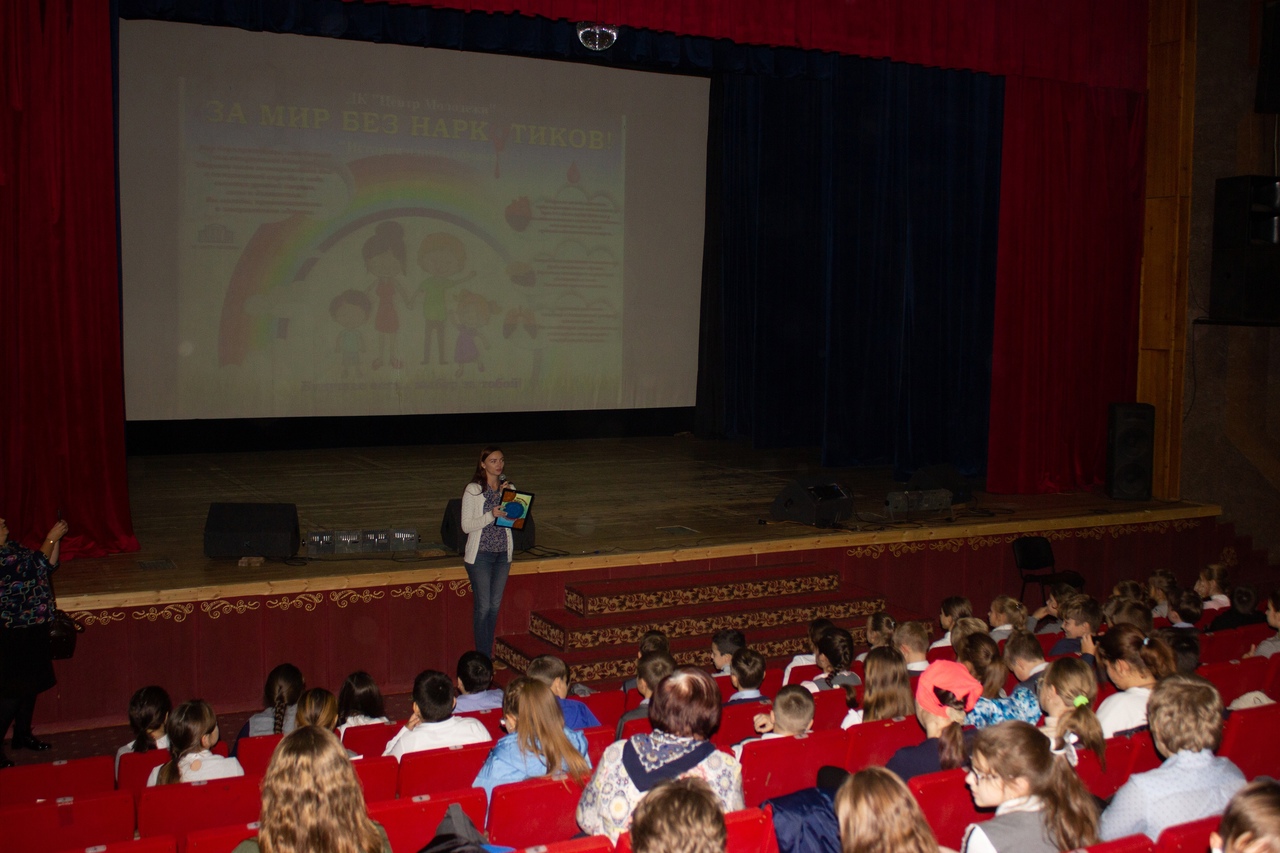 В МУ ДК «Мир» в рамках профилактики наркомании, табакокурения и проч. были проведены следующие мероприятия:- Социальный кинопоказ 13.10.2021. В рамках кинопоказа был продемонстрирован ролик «Тайны едкого дыма». Количество зрителей — 78 чел.- в течение октября в детских творческих коллективах проводились собрания, на которых велись воспитательные беседы с участниками на заданную тему. Общее количество человек, посетивших собрания — 268 чел.В МУ «Дом Культуры «Центр Молодежи» 18.10.2021 проведено занятие по профилактике  токсикомании, наркомании, алкоголизма  и табакокурения «История одного обмана»  для учащихся МОУСОШ №2.В  рамках Московской  областной антинаркотической акции  «Твое здоровье!» в Центральной городской библиотеке была организована выставка-совет «Просто скажи - НЕТ!», где посетители библиотекимогли  познакомиться с литературой, содержащей простые и эффективные рекомендации, как бросить курить и закрепить результат надолго.                    Каждый год в третий четверг ноября во всем мире отмечается День борьбы против курения. Цель этого дня - привлечь внимание общества к проблеме вреда здоровью, наносимого пристрастием к курению.     Выставка проходила с 17.11-29.11.2021. Посетило выставку 33 человека.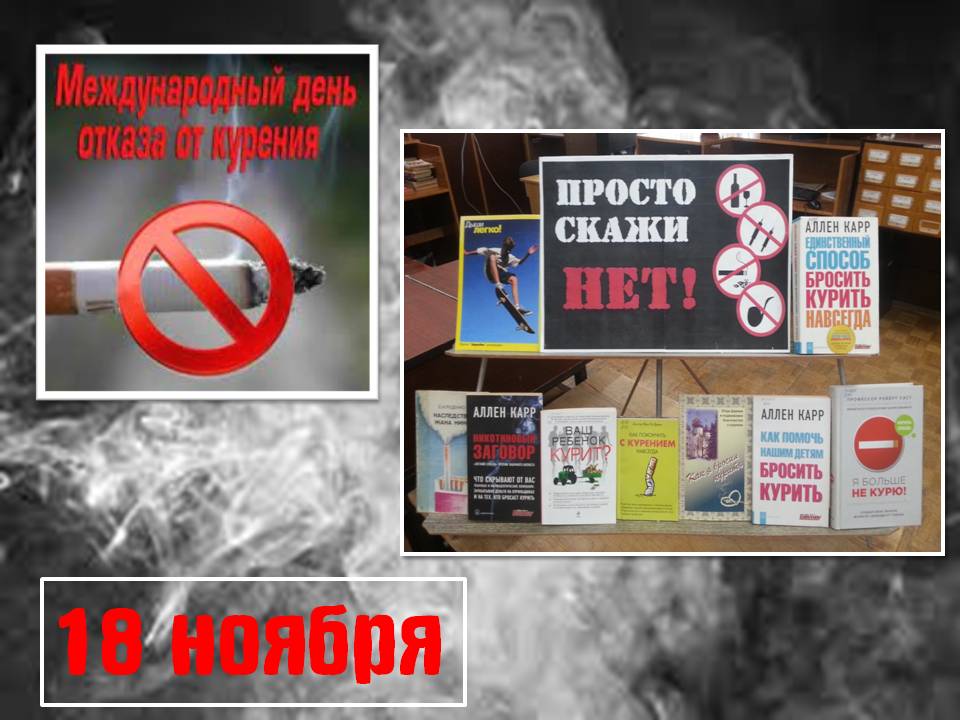 В МУ ДК «Мир» в рамках профилактики наркомании, табакокурения и проч. были проведены следующие мероприятия:- премьера фильма «Ледяная история», встреча с его создателями и актерами, посещаемость — 320 чел..- в течение ноября в детских творческих коллективах проводились собрания, на которых велись воспитательные беседы с участниками на заданную тему. Общее количество человек, посетивших собрания — 196 чел.В МУ «Дом Культуры «Центр Молодежи»17.11.2021 Проведено занятие  по профилактике  токсикомании, наркомании, алкоголизма  и табакокурения «История одного обмана» в виде лекции для учащихся МОУСОШ №3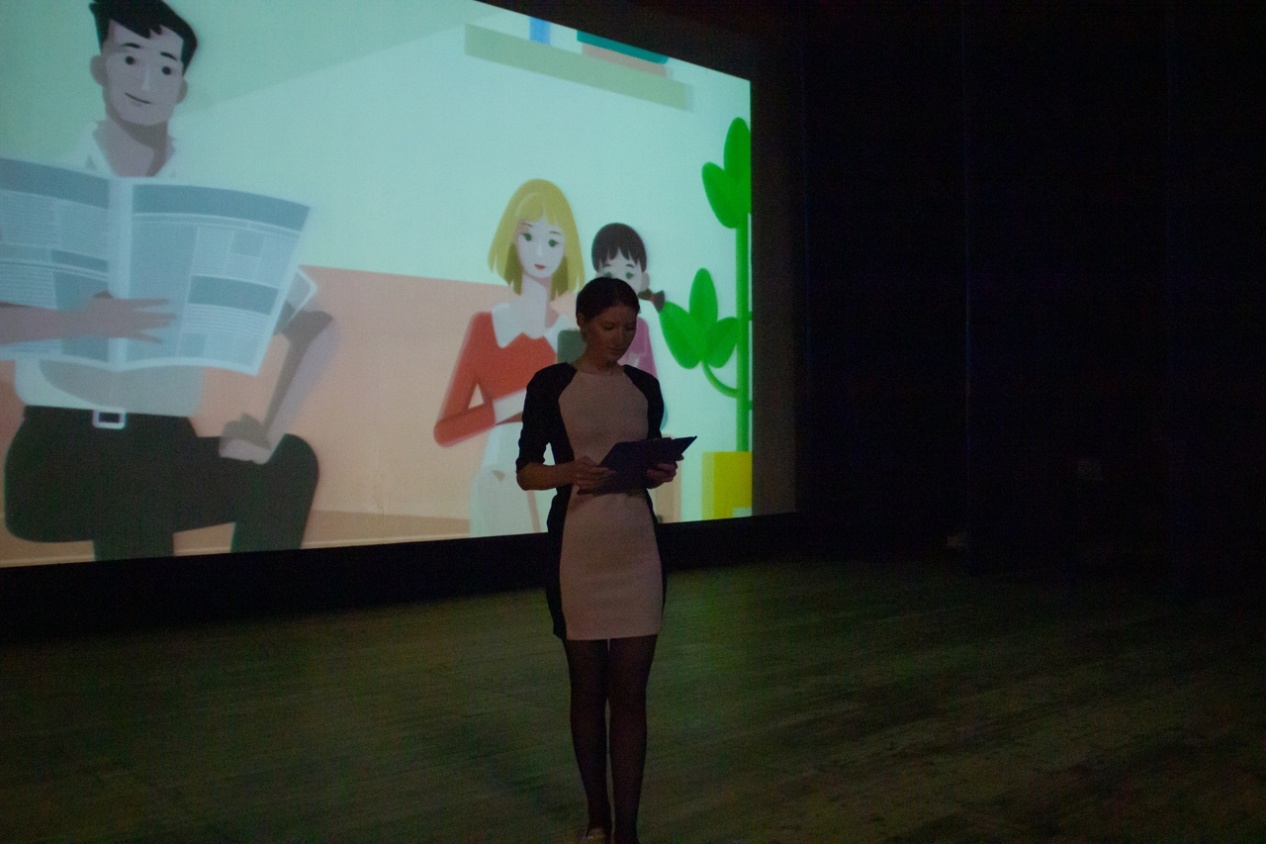 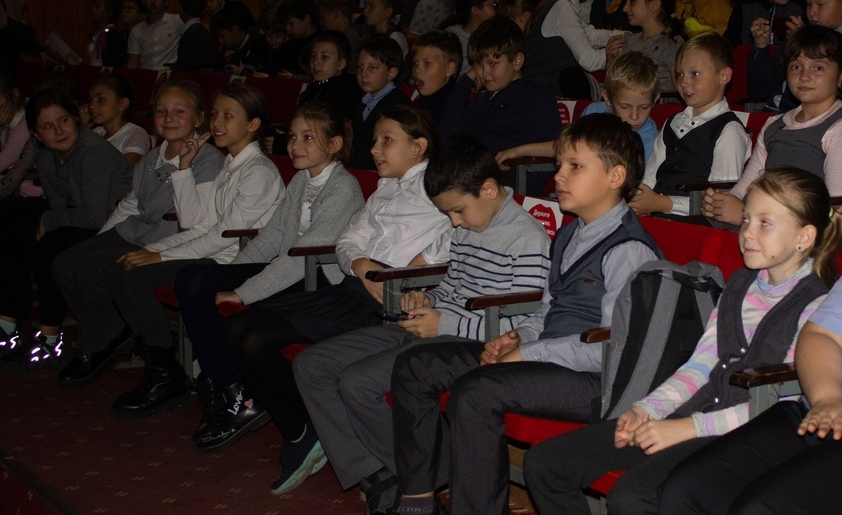 Содержание мероприятияСрокОтветственные исполнители1Социальный кинопоказ, приуроченный к Международному дню борьбы с наркоманией и пропаганде здорового образа жизни, совместно с компанией Мособлкино11.05МКУ «Комитет по делам культуры, спорта и туризма города Лыткарино», Управление образования города Лыткарино, МУ ДК «Центр Молодежи»2Проведение ряд бесед с родителями на общешкольных и классных собраниях  в образовательных учреждениях,  направленных на формирование у родителей положительной мотивации на участие школьников в социально-психологическом тестировании   11.05 – 14.05Управление образования города Лыткарино, врач – нарколог ГБУЗ МО «ЛГБ», КДН и ЗП Администрации городского округа Лыткарино 3Проведение цикла бесед и классных часов по вопросам профилактики наркотической зависимости: «Информирован – значит защищен»; «Опасное погружение»; «Наша цель – жизнь, наш – путь здоровье»; «Обманчивая реальность» и др. 17.05 – 20.05Управление образования города Лыткарино, врач – нарколог ГБУЗ МО «ЛГБ», КДН и ЗП Администрации городского округа Лыткарино4Тренинговые занятия с учащимися 8 классов «Как сказать «нет» и отстоять свое мнение»17.05 – 20.05Управление образования города Лыткарино, врач – нарколог ГБУЗ МО «ЛГБ»5Проведение межведомственной профилактической акции «Здоровье – твое богатство» в летних городских лагерях с дневным пребыванием детей и подростков, организованных на базе общеобразовательных учреждений  07.06 – 12.06Управление образования                    города Лыткарино, врач – нарколог ГБУЗ МО «ЛГБ»6Проведение в летних городских лагерях с дневным пребыванием детей и подростков, организованных на базе общеобразовательных учреждений, конкурса рисунков на асфальте «Мы за счастливое детство», спортивных игр, праздников здоровья, квест – игры «В поисках Страны Здоровья»07.06 – 27.06Управление образования города Лыткарино7Интерактивная спортивная программа «Веселые старты»10.06 – 18.06, 21.06, 24.06МКУ «Комитет по делам культуры, спорта и туризма города Лыткарино», спортивная площадка парка МУ ДК «Мир»8Профилактическая медиа-лекция «Студенты против наркотиков», посвященная Международному дню борьбы со злоупотреблением наркотическими средствами и их незаконным оборотом10.06Филиал ГБОУ ВО МО «Университет «Дубна» - Лыткаринский промышленно – гуманитарный колледж9Интерактивная и оздоровительная программа (мастер-класс) от студии танца «Fiesta» 11.06МКУ «Комитет по делам культуры, молодежи, спорта и туризма города Лыткарино», МУ «ДК «Центр Молодежи»10Книжная выставка, посвященная летним видам спорта и Международному Олимпийскому дню (23 июня) «Спортивный калейдоскоп»18.06 – 30.06МКУ «Комитет по делам культуры, спорта и туризма города Лыткарино», центральная городская библиотека11Книжная выставка к Всемирному дню борьбы с наркоманией «Скажи наркотикам – НЕТ!»18.06 – 29.06МКУ «Комитет по делам культуры, спорта и туризма города Лыткарино», центральная городская библиотека12Книжная выставка к Международному дню борьбы с наркоманией и незаконным оборотом наркотиков «Здоровое будущее - в наших руках»26.06МКУ «Комитет по делам культуры, спорта и туризма города Лыткарино», городская библиотека ДК «Мир» (взрослый отдел)13Книжная выставка ко Дню физкультурника «Мы шагаем на зарядку»26.06МКУ «Комитет по делам культуры, спорта и туризма города Лыткарино», городская библиотека ДК «Мир» (детский отдел)14Книжная выставка ко Дню физкультурника «Нам болезни не страшны – с физкультурой мы дружны!»26.06МКУ «Комитет по делам культуры, спорта и туризма города Лыткарино», городская библиотека «Петровское»15Проведение мероприятий посвященных Международному дню борьбы с наркоманией с привлечением членов волонтерского движения «Наше Время», движения «Молодая Гвардия», членов молодежного парламента26.06Аппарат АНК в городском округе Лыткарино, инспектора ОДН ОП по г.о. Лыткарино, МКУ «Комитет по делам культуры, молодежи, спорта и туризма города Лыткарино», ГБУЗ МО «ЛГБ»16Видеопоказ выпуска передач телевидеостудии «Молодежное и детское телевидение «Новое Поколение» (показ в фойе зрительного зала роликов: антинаркотической направленности; о пропаганде здорового образа жизни)  июньМУ «ДК «Центр Молодежи»17Обеспечение размещения в средствах массовой информации сообщений о начале месячникамай - июнь Аппарат АНК в городском округе Лыткарино, директор – редактор газеты «Лыткаринские вести», ген. директор ООО «Лыткаринский Медиа Центр»18Выступление на Лыткаринском телеканале на темы, посвященные формированию здорового образа жизни, развития личностных ресурсов подростков, создание безопасной от психоактивных веществ подростковой среды  июнь Врач - нарколог ГБУЗ МО «ЛГБ», начальник отдела по делам несовершеннолетних и защите их прав Администрации городского округа Лыткарино, инспектора ОДН ОП по г.о. Лыткарино 19Подготовка и предоставления материалов на тему противодействия распространению и потреблению наркотиков, их пагубного влияния на здоровье и жизни человека для размещения в городских СМИ, в социальных сетях, в родительских чатах, на официальных сайтах учрежденийиюнь Врач - нарколог ГБУЗ МО «ЛГБ», начальник отдела по делам несовершеннолетних и защите их прав Администрации городского округа Лыткарино, инспектора ОДН ОП по г.о. Лыткарино, МКУ «Комитет по делам культуры, спорта и туризма города Лыткарино»20Трансляция на телеэкранах, установленных в учреждениях культуры и спорта видеороликов, направленных на профилактику наркомании и наркопреступностииюнь Аппарат АНК в городском округе Лыткарино, МКУ «Комитет по делам культуры, спорта и туризма               города Лыткарино»21Организация и проведение в «Школах здоровья» среди пациентов стационаров поликлиники занятий по профилактике наркомании, пропаганде здорового образа жизнииюнь врач – нарколог ГБУЗ МО «ЛГБ»22Обеспечение организации и проведения в городе в период антинаркотического месячника культурных и культурно – массовых мероприятий (фотовыставок, конкурсов рисунков и плакатов, концертов), направленных на профилактику и предупреждение наркотизации населения июнь Аппарат АНК в городском округе Лыткарино, МКУ «Комитет по делам культуры, молодежи, спорта и туризма города Лыткарино» 23Проведение спортивных мероприятий в соответствии с планомиюньМКУ «Комитет по делам культуры, молодежи, спорта и туризма г. Лыткарино»24Проведение межведомственных рейдов в местах досуга молодежи с целью выявления фактов незаконного употребления, хранения и распространения наркотиков и психотропных веществ, в том числе и в ночное время суток.июнь КДН и ЗА Администрации городского округа  Лыткарино, ОП по г.о. Лыткарино25Профилактическая работа с несовершеннолетними, употребляющими наркотические средства, психотропные вещества и  алкоголь, в отношении которых проводится индивидуальная профилактическая работа органами и учреждениями системы профилактики, а также их родителями  июнь Отдел по делам несовершеннолетних и защите из прав Администрации городского округа Лыткарино, ОП по г.о. Лыткарино26Направление отчетов о результатах проведенного антинаркотического месячника в аппарат Антинаркотической комиссии в городском округе Лыткаринодо 30.06.2021